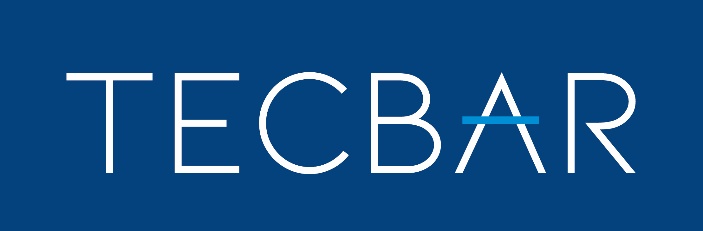 APPLICATION FORM FOR THE NOMINATION OF AN ADJUDICATOR BY TECBARTO THE CHAIR OF TECBAR:Simon Hargreaves KCKeating Chambers15 Essex StreetLondonWC2R 3AABy email to:	shargreaves@keatingchambers.comcc by email to:	ogoldsmith@keatingchambers.comDATE OF THIS REQUEST:  ...........................................................................................DATE OF THE NOTICE OF ADJUDICATION: .............................................................The dispute described in the above Notice of Adjudication, a copy of which is attached hereto, has arisen. No person is named in the relevant agreement to act as adjudicator, or the person named has indicated he/she is unwilling or unable to act, and an adjudicator has not been agreed between the parties.THE REQUEST FOR NOMINATIONThe Applicant (hereinafter “the Referring Party”) hereby requests that TECBAR select a person to act as Adjudicator in the above mentioned dispute.The Referring Party requests that the Adjudicator be in the following band of seniority (please delete as appropriate):Senior QC 	(10 years or more in silk) 	Junior QC 	(Less than 10 years in silk)	Senior Junior 	(More than 10 years call)	Junior Junior 	(Less than 10 years call)Please specify if you have any other particular requirements (e.g. specific call, other professional qualification, other particular experience etc) and please indicate whether the requirement(s) are (a) essential or (b) desirable:....................................................................................................................................................................................................................................................................................................................The Referring Party agrees to meet all the reasonable costs incurred by the person nominated by TECBAR even if there is no entitlement to make this application in accordance with the agreement between the parties named herein.ADMINISTRATIVE FEEThe Referring Party confirms that the sum of £75 has been paid by bank transfer to the TECBAR Bank Account (details below) in respect of the nomination fee for the administrative costs in connection with this application.Account Name:  TECBARBank:  HSBCSort Code: 40-06-29Account No.: 92230690THE ADJUDICATOR’S FEESThe Adjudicator shall be entitled to the payment of such fees as may be agreed between the Adjudicator and the parties plus expenses reasonably incurred by him/her and VAT.Signed for and on behalf of the Referring Party: ……………………..........................................................................  (Signature)THE PARTIESReferring PartyName:Address:Contact reference:Email:Tel:Fax:(Use a continuation sheet for any other Referring Party)Responding Party:Name:Address:Contact reference:Email:Tel:Fax:(Use a continuation sheet for any other Responding Party)NOTICE OF ADJUDICATION AND CONFIRMATION OF PAYMENT OF FEE MUST ACCOMPANY THIS FORMNOTES:TECBAR will make a nomination by selecting an Adjudicator within the band of seniority indicated above and may have regard to any requirements indicated above upon the application of any person using this form without reference to the Responding Party. However TECBAR reserves the right to consult the Responding Party on any requirements listed. The validity of the application will not be investigated by TECBAR. The selection of Adjudicators is an administrative act undertaken by the clerk to the Chair of TECBAR, and not by the Chair itself.In making the application on this form the Referring Party undertakes to meet the reasonable charges of the person nominated by TECBAR pursuant to this application even should the adjudication not proceed.If the validity of the application is challenged then the person selected by TECBAR and the parties involved must resolve the challenge.TECBAR will use its best endeavours to select an Adjudicator willing and able to act within two working days of receiving this request, with the object of securing the appointment of the Adjudicator and the referral of the dispute to him/her within seven days of the date of your Notice of Adjudication. Neither TECBAR nor its Committee or members nor its servants or agents shall be liable to any party for any act omission or misconduct in connection with any nomination or appointment made or any adjudication conducted in consequence of this request.